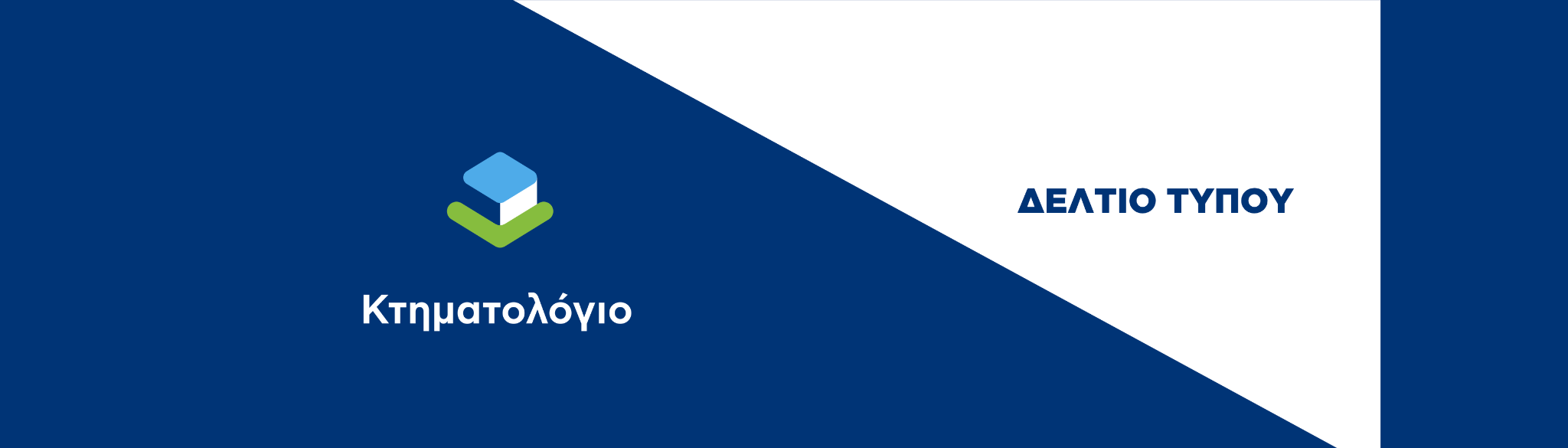 Γραφείο Δημοσίων Σχέσεων  pressoffice@ktimatologio.gr                                                                                                 Χολαργός, 3 Απριλίου 2024ΠΡΟΣ ΜΜΕ Ενημέρωση για τη λειτουργία του Γραφείου Κτηματογράφησης για τους ΟΤΑ Βρουχά, Λούμα και Σκινιά της Π.Ε. Λασιθίου​Σας ενημερώνουμε ότι από την 21η Μαρτίου 2024 έχει ξεκινήσει η λειτουργία του Γραφείου Κτηματογράφησης για τα ακίνητα που βρίσκονται στους προκαποδιστριακούς ΟΤΑ Βρουχά, Λούμα και Σκινιά του Καλλικρατικού Δήμου Αγίου Νικολάου της Περιφερειακής Ενότητας Λασιθίου της Περιφέρειας Κρήτης.Στο Γραφείο Κτηματογράφησης υποβάλλονται:Δηλώσεις εγγραπτέων δικαιωμάτων μεταγραμμένων πράξεωνΔηλώσεις δικαιωμάτων με αιτία κτήσης την έκτακτη χρησικτησίαΔηλώσεις δικαιωμάτων με αιτία κτήσης την κληρονομική διαδοχή πριν τη σύνταξη και μεταγραφή της πράξης αποδοχής κληρονομιάςΟι δηλώσεις υποβάλλονται ατελώς στο Γραφείο Κτηματογράφησης ή μέσω ηλεκτρονικού ταχυδρομείου.Γραφείο Κτηματογράφησης Αγίου ΝικολάουΚαστέλλου Μεραμβέλου 5, ΤΚ 72100, Άγιος Νικόλαος.Τηλ: 2841090626Email: ktima.vls@gmail.comΩράριο λειτουργίας: Δευτέρα, Τρίτη, Πέμπτη, Παρασκευή 8:30 – 16:30 και κάθε Τετάρτη 8:30 – 20:30Πληροφορίες δίνονται από Δευτέρα έως Παρασκευή στo τηλέφωνo 210-6505600  από 08:30 έως 15:30 και στον ιστότοπο www.ktimatologio.gr